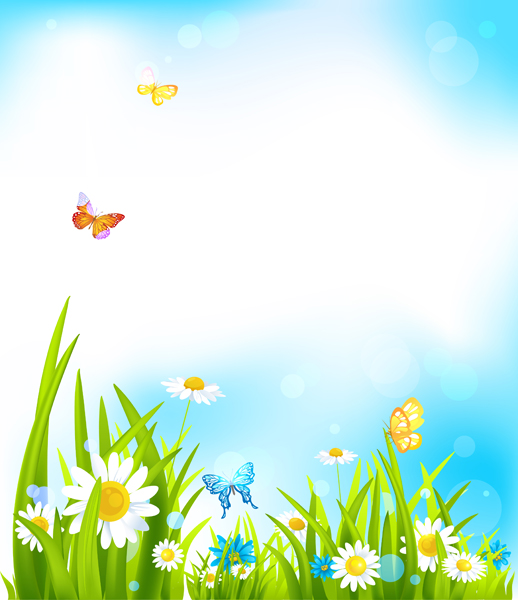 ЛЕКСИЧЕСКАЯТЕМА: «НАСЕКОМЫЕ»Родителям рекомендуется рассмотреть насекомых (пчела, муравей, кузнечик, стрекоза, бабочка, божья коровка, муха, комар),обсудить их внешний вид, выделить части тела: голову, крылья, брюшко, усики, ноги,рассказать ребенку, какую пользу (вред) приносят насекомые, объяснить ребенку о пользе каждого.«Назови ласково»паук – паучок, комар – …, таракан – …, пчела – …, муха – …, жук – …,  стрекоза – …«Чьи лапки, чья голова?»У муравья муравьиные лапки, муравьиная голова.У пчелы – ……… лапки, …….. голова.У комара – …….. лапки, ………голова.У таракана – …… лапки, ……..голова.У паука – ………… лапки, ……. голова.«Насекомые-великаны»употребление слов с увеличительными оттенками. Паук – паучище, жук – жучище, муравей – …, комар – … , червяк – …, шмель – …, клоп – …., таракан – …..«Кто как передвигается?»Составление сложных предложений со значением противопоставления. Ребенок не только подбирает нужное слово, но и повторяет предложение целиком.Муравей ползает, а бабочка …Гусеница ползает, а кузнечик …Бабочка летает, а улитка …Жук ползает, а стрекоза …Оса летает, а червяк …Улитка ползает, а стрекоза …Паук ползает, а пчела…Оса летает, а червяк…Кузнечик прыгает, а комар …Таракан ползает, а стрекоза …Бабочка порхает, а муха …«Подбери действие»Пчела – жужжит, летает, жалит, собирает нектар…Кузнечик – прыгает, стрекочет…Бабочка-……Оса-…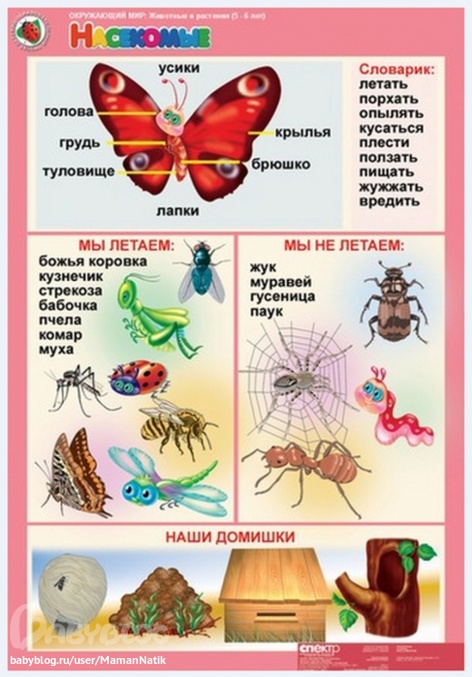 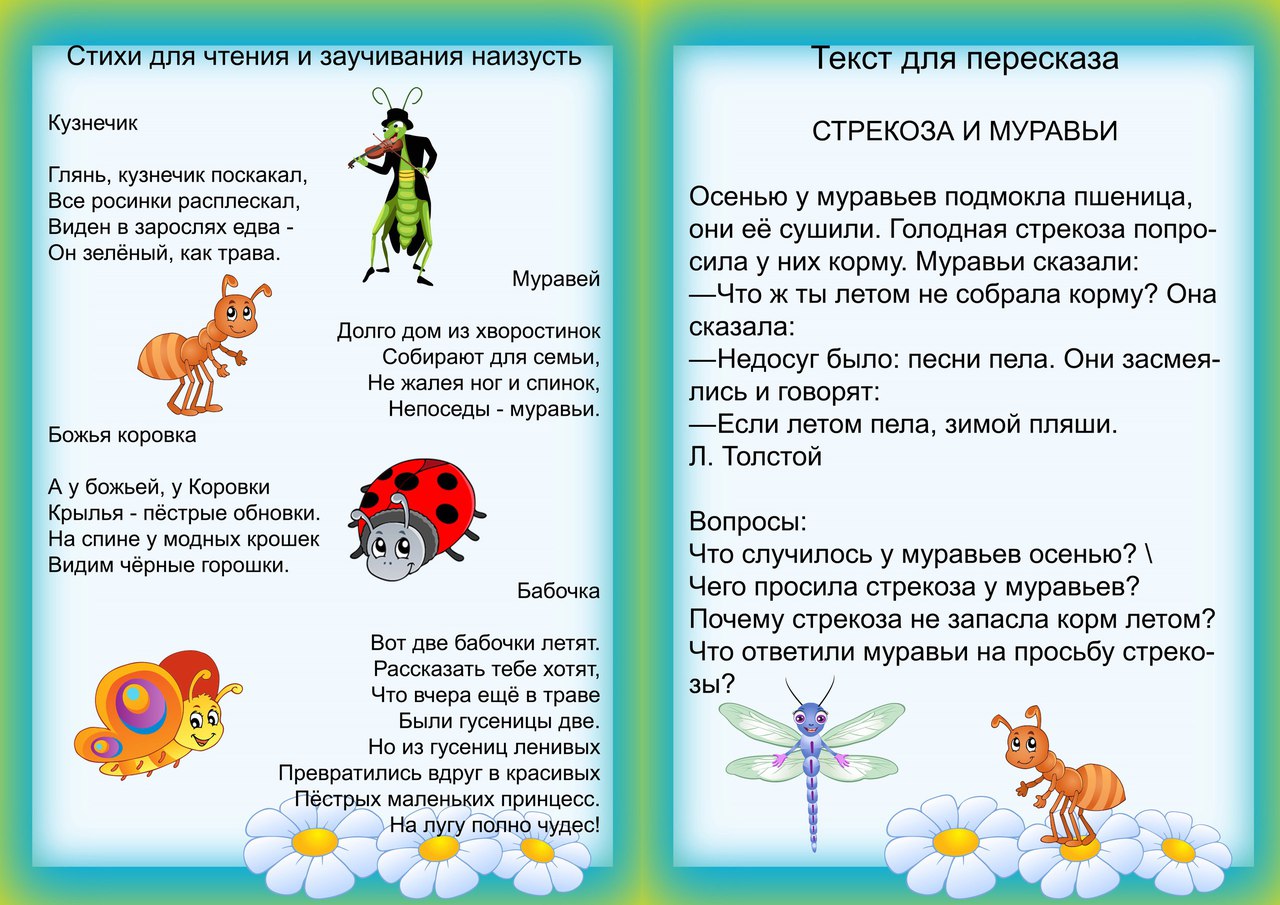 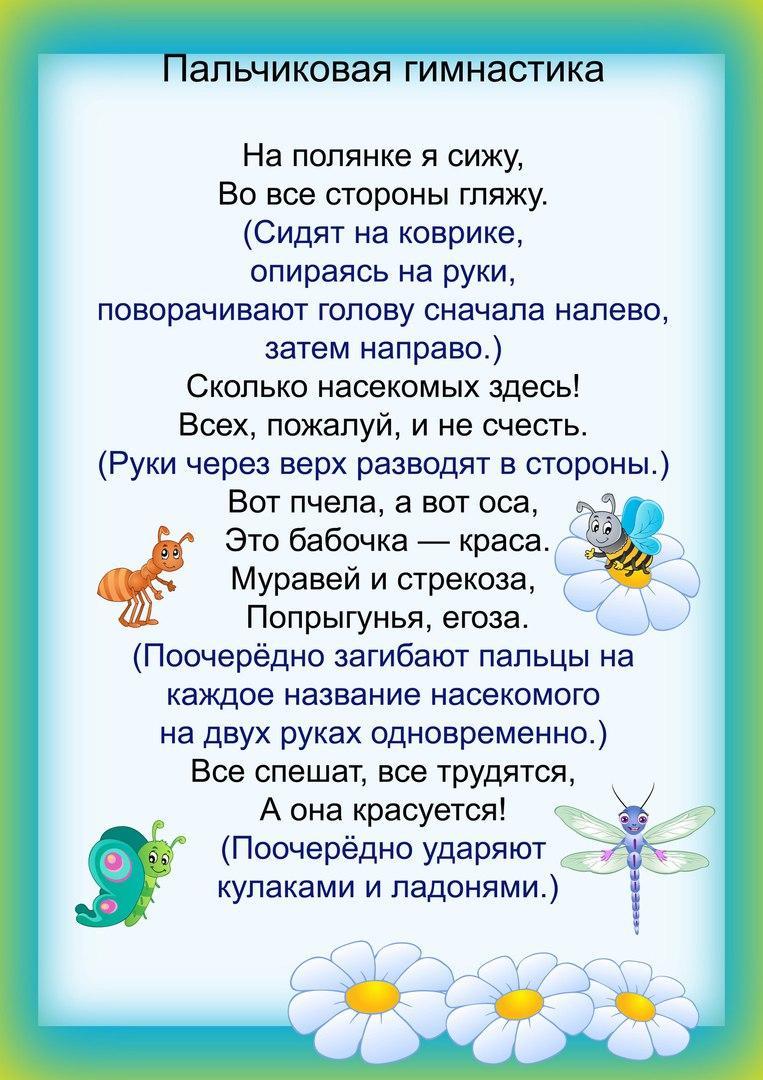 